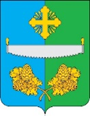                                                     ГЛАВА                                                                    СЕЛЬСКОГО ПОСЕЛЕНИЯ ТУНДРИНОСургутского районаХанты-Мансийского автономного округа – ЮгрыРАСПОРЯЖЕНИЕот «13» сентября 2022 года                                                                            № 5         п. Высокий Мыс         В соответствии с распоряжением администрации Сургутского района от 09 сентября 2022года № 486-р «Об утверждении плана мероприятий по подготовке и проведению ХХ Районного конкурса-фестиваля бардовской песни «Высокий Мыс-2022»:Специалисту 1 категории администрации сельского поселения Тундрино организовать торговлю ХХ Районном конкурсе-фестивале бардовской песни «Высокий Мыс-2022» 17 сентября 2022годаРазместить настоящее распоряжение на официальном сайте администрации сельского поселения Тундрино.       2. Контроль за выполнением распоряжения оставляю за собой.И. о. главы сельского поселения Тундрино                        А.Г.РештаОб организации торговли ХХ районном конкурсе-фестивале бардовской песни «Высокий Мыс-2022» 